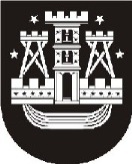 KLAIPĖDOS MIESTO SAVIVALDYBĖS TARYBASPRENDIMASDĖL KLAIPĖDOS MIESTO SAVIVALDYBĖS GYVENAMŲJŲ PATALPŲ SUTEIKIMO TVARKOS APRAŠO PATVIRTINIMO2013 m. birželio 27 d. Nr. T2-177 KlaipėdaVadovaudamasi Lietuvos Respublikos vietos savivaldos įstatymo (Žin., 1994, Nr. 55-1049; 2008, Nr. 113-4290; 2012, Nr. 136-6958) 16 straipsnio 2 dalies 26 punktu ir 18 straipsnio 1 dalimi, Klaipėdos miesto savivaldybės taryba nusprendžia:1. Patvirtinti Klaipėdos miesto savivaldybės gyvenamųjų patalpų suteikimo tvarkos aprašą (pridedama). 2. Pripažinti netekusiais galios: 2.1. Klaipėdos miesto savivaldybės tarybos 2007 m. spalio 25 d. sprendimą Nr. T2-341 „Dėl Asmenų (šeimų) prašymų įrašyti į sąrašus socialinio būsto nuomai ar jo sąlygų pagerinimui registravimo tvarkos aprašo ir Savivaldybės gyvenamųjų patalpų suteikimo tvarkos aprašo patvirtinimo“;2.2. Klaipėdos miesto savivaldybės tarybos 2009 m. sausio 29 d. sprendimą Nr. T2-6 „Dėl Klaipėdos miesto savivaldybės tarybos 2007 metų spalio 25 d. sprendimo Nr. T2-341 „Dėl Asmenų (šeimų) prašymų įrašyti į sąrašus socialinio būsto nuomai ar jo sąlygų pagerinimui registravimo tvarkos aprašo ir Savivaldybės gyvenamųjų patalpų suteikimo tvarkos aprašo patvirtinimo“ 1 punkto pakeitimo“. 3. Skelbti apie šį sprendimą vietinėje spaudoje ir visą sprendimo tekstą – Klaipėdos miesto savivaldybės interneto tinklalapyje.Savivaldybės meras Vytautas Grubliauskas